Toruń, dnia 18.05.2023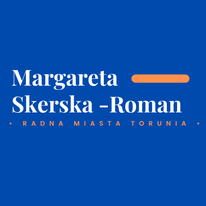 Margareta Skerska-Roman			Radna Miasta Torunia					Szanowny Pan 							Michał Zaleski							Prezydent Miasta ToruniaZAPYTANIEPowołując się na § 18 Statutu Rady Miasta Torunia, w nawiązaniu do § 36 ust. 4 Regulaminu Rady Miasta Torunia zwracam się do Pana Prezydenta z zapytaniami dotyczącymi zmian w projekcie przebudowy Bulwaru Filadelfijskiego. Przede wszystkim chodzi o budowę tzw. pawilonów i szczegółowe informacje dotyczące:ich ilości i wyglądu na początku inwestycji i po zmianach;ich przeznaczenia (np. czy na konkretne rodzaje działalności gospodarczej, jeśli tak to na jakie).Z poważaniemMargareta Skerska-Roman